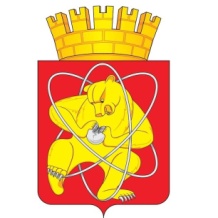 Муниципальное образование «Закрытое административно – территориальное образование Железногорск Красноярского края»АДМИНИСТРАЦИЯ ЗАТО г. ЖЕЛЕЗНОГОРСКПОСТАНОВЛЕНИЕ06.04. 2018                                                                                                                                     №  738г. ЖелезногорскО  внесении изменений в  постановление Администрации ЗАТО г. Железногорск от 23.09.2015 № 1538 «О присвоении спортивных разрядов» В соответствии с Федеральным законом от 04.12.2007 № 329-ФЗ «О физической культуре и спорте в Российской Федерации», Федеральным законом от 06.10.2003 № 131-ФЗ «Об общих принципах организации местного самоуправления в Российской Федерации», приказом Минспорта России от 20.02.2017 № 108 «Об утверждении положения о Единой всероссийской спортивной классификации»,  руководствуясь Уставом ЗАТО Железногорск,ПОСТАНОВЛЯЮ:Внести в постановление Администрации ЗАТО г. Железногорск от  23.09.2015 № 1538 «О присвоении спортивных разрядов»  следующие изменения:Пункт 1 постановления изложить в новой редакции:«Главному специалисту по физической культуре, школьному спорту и  массовому спорту Администрации ЗАТО г. Железногорск обеспечить присвоение спортивных разрядов: третий спортивный разряд, второй спортивный разряд.».Управлению делами Администрации ЗАТО г. Железногорск               (Е.В. Андросова) довести настоящее постановление до сведения населения через газету «Город и горожане».Отделу общественных связей Администрации ЗАТО г. Железногорск (И.С. Пикалова) разместить настоящее постановление на официальном сайте муниципального образования «Закрытое административно-территориальное образование Железногорск Красноярского края» в информационно-телекоммуникационной сети «Интернет».Контроль над исполнением настоящего постановления оставляю за собой.Настоящее постановление вступает в силу после его официального опубликования. Глава ЗАТО г. Железногорск					                          И.Г. Куксин